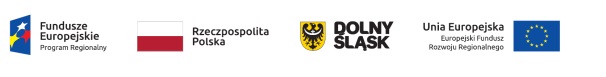 Wrocław dnia: 2021-03-26Szpital Specjalistyczny im. A. Falkiewicza we Wrocławiu Dział Administracji i Zamówień Publicznychul. Warszawska 252-114 Wrocław……………………………………………….[nazwa zamawiającego, adres] WYKONAWCYubiegający się o zamówienie ZAWIADOMIENIEo unieważnieniu postępowaniaZamawiający, Szpital Specjalistyczny im. A. Falkiewicza we Wrocławiu, działając na podstawie art. 260 ustawy z dnia 11 września 2019r. Prawo zamówień publicznych (Dz.U. poz. 2019 ze zm.), zwanej dalej „ustawą Pzp”, zawiadamia, że unieważnia postępowanie o udzielenie zamówienia publicznego.Uzasadnienie prawne:Uzasadnienie faktyczne:Zamawiający omyłkowo dopuścił możliwość składania ofert częściowych na cztery odrębne zadania zamiast wymogu złożenia oferty na jedno zadanie obejmujące cztery pozycje. O zaistniałej omyłce Zamawiający zorientował się w trakcie prowadzenia postępowania o udzielenie zamówienia publicznego.                                                                                                                      (-) Paweł Błasiak                                                                                                                             Dyrektor                                                               Szpitala Specjalistycznego im. A. Falkiewicza we Wrocławiu.Dotyczy:postępowania o udzielenie zamówienia publicznego, prowadzonego w trybie tryb podstawowy na ”Zakup, dostawa oraz serwis urządzeń do dezynfekcji służących zapobieganiu, przeciwdziałaniu oraz zwalczaniu  COVID- 19 na potrzeby Szpitala Specjalistycznego  im. A. Falkiewicza we Wrocławiu (4 zadania). Zamówienie publiczne realizowane jest w ramach projektu nr RPDS.06.02.00-02-0001/20 pt. "Poprawa dostępności i podniesienie jakości świadczeń zdrowotnych na rzecz ograniczenia zachorowalności mieszkańców regionu w związku z pojawieniem się COVID -19.” – znak sprawy ZP/TP-03/2021.Art. 255 pkt. 6 ustawy Pzppostępowanie obarczone jest niemożliwą do usunięcia wadą uniemożliwiającą zawarcie niepodlegającej unieważnieniu umowy w sprawie zamówienia publicznego